PRELUDE (let us quiet our hearts before the Lord)CALL TO WORSHIP:L: The heavens are telling the glory of God; and the firmament proclaims God’s handiwork.P: We come together to sing of God’s glory.L: We come today to rejoice in God’s work.P: We come today to give thanks for God’s call and to those who said yes.L: We come to worship the God who calls and ordains; the God who loves and redeems.All: Let us worship in spirit and in truth. Amen.OPENING HYMN                 “Jesus Keep Me Near the Cross”                    UMH 301OPENING PRAYER (in unison): God, may we have ears to hear and eyes to see. As we experience your word today, may it teach us and reach us in a new way so that we can better live out the call you have on all our lives. Amen.WELCOME & GREETINGSPSALTER                                           Psalm 106: 1-12                                    UMH 829MUSIC MINISTRY                                                                                  Monica Edwards1st READING                                     Exodus 32: 1 - 14L: This is the Word of GodP: For the People of GodSHARINGS, JOYS, CONCERNS & PRAYERS OF THE PEOPLE PRAYER OF CONFESSION (in unison): Gracious and loving God, every day we fail to live in the way you have called us to live. Instead of love and grace, we show anger and impatience. Instead of looking out for the least of these, we look over them for our own benefit. Those you have placed in our lives to help, we have taken for granted. Forgive us for not seeking your heart daily. Forgive us where and when we overlook and take for granted. Forgive us when we do not love as Christ first loved us. Amen.MUSIC MINISTRY                        “Blessed Quietness”                    BUMC Bell ChoirGOSPEL READING                       Matthew 22: 1 - 14          L: This is the Gospel of the LordP: Praise to You Lord Jesus ChristPRAISE & WORSHIP“There Are Some Things I May Not Know” TFWS 2147“Spirit Song” UMH 347“O Lord, You’re Beautiful” TFWS 2064SERMON                                                                                           Rev. Dr. Alvan JohnsonSERMONIC HYMN           “He’ll Understand and Say Well Done”                 Screen                         PASTOR APPRECIATIONTITHES AND OFFERINGDOXOLOGY                                                                                                                     UMH 95NOTICES & ANNOUNCEMENTSCLOSING HYMN                       “Pass Me Not, O Gentle Savior“                    UMH 351BENEDICTION***************************************************************************Our Mission StatementThe Bloomfield United Methodist Church’s mission is to be an instrument of God’s purpose in the world by coming together as a Christian faith community which is open to all ages and races; promoting spiritual growth and Christian ideals in daily living; providing opportunity for worship; nurturing and caring for one another; educating our children so they will know God; and reaching out to, and welcoming in the community and the world.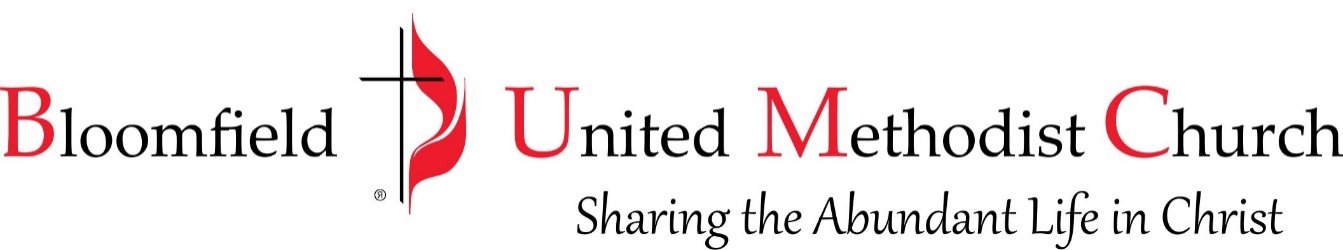 20th Sunday after PentecostPastor Appreciation SundayOctober 15, 202311:00am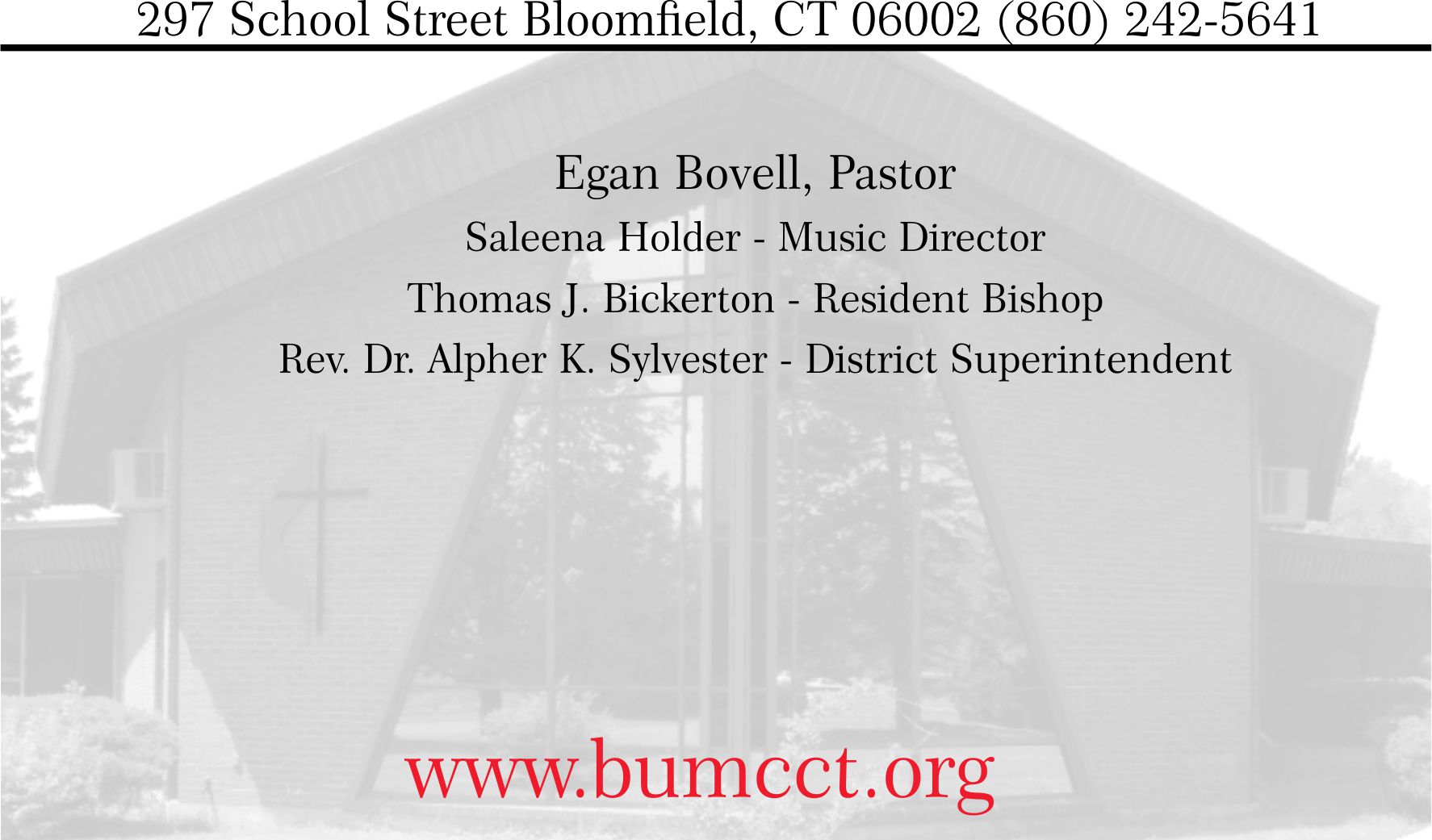 